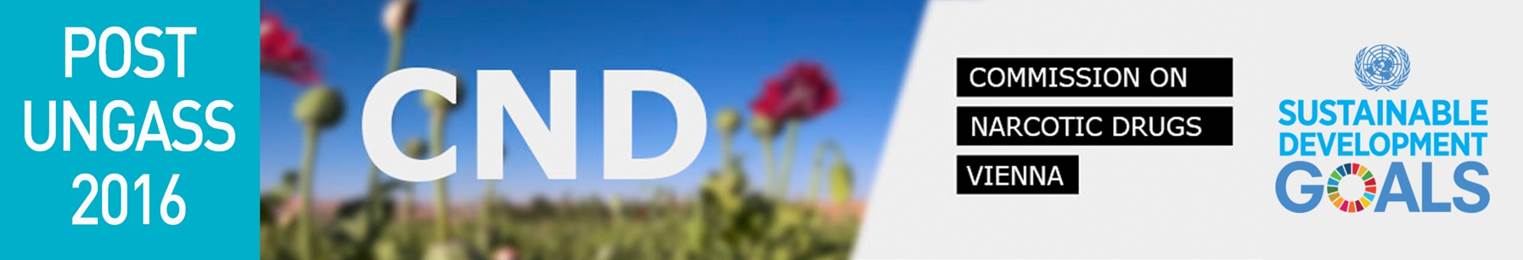 In the UNGASS outcome document, Member States reiterated their commitment to supporting efforts at all levels, based on the common and shared responsibility, to effectively address and counter the world drug problem. With the CND-led post-UNGASS process, initiated immediately after the adoption of the UNGASS outcome document, the Commission has decided to focus on supporting the practical implementation of the over 100 operational recommendations contained in the seven chapters of the UNGASS outcome document. At the core of the immediate CND UNGASS follow-up are the thematic discussions, which provide Member States, UN entities and specialized agencies, international and regional organizations and civil society, including non-governmental  organizations, with the opportunity to share experiences, lessons learnt and to inform about concrete activities already taken to implement the UNGASS operational recommendations, as well as discuss action that can be taken by the Commission on Narcotic Drugs to operationalize the recommendations.With a view to retaining and collecting the valuable contributions, best practices and lessons learnt shared during the UNGASS follow-up, it was proposed by the CND Facilitator for post-UNGASS matters, to work on further enhancing the use of the post UNGASS website, making the website into a knowledge hub for the implementation of the UNGASS 2016 outcome document – highlighting good practices and learning from others’ experiences, developing a better understanding of challenges, as well as tools that have yielded positive results. In order to ensure coherence and to make best use of the information provided, it is proposed to use the table below to share, through the CND post UNGASS website www.ungass2016.org, information on implemented, ongoing or planned activities/programmes/initiatives that support the implementation of the UNGASS outcome document. Submitted by (Member State/Organization/Entity):Date of submission:Contact person:E-Mail:Do you agree to post the information shared on the CND post-UNGASS website www.ungass2016.org? YESNOkindly submit in WORD format to sgb@unodc.org Chapter I: Operational recommendations on demand reduction and related measures, including prevention and treatment, as well as other health-related issuesChapter I: Operational recommendations on demand reduction and related measures, including prevention and treatment, as well as other health-related issuesChapter I: Operational recommendations on demand reduction and related measures, including prevention and treatment, as well as other health-related issuesChapter I: Operational recommendations on demand reduction and related measures, including prevention and treatment, as well as other health-related issuesChapter I: Operational recommendations on demand reduction and related measures, including prevention and treatment, as well as other health-related issuesChapter I: Operational recommendations on demand reduction and related measures, including prevention and treatment, as well as other health-related issuesChapter I: Operational recommendations on demand reduction and related measures, including prevention and treatment, as well as other health-related issues Prevention of drug abuse Prevention of drug abuse Prevention of drug abuse Prevention of drug abuse Prevention of drug abuse Prevention of drug abuseRelevant operational recommendation(s)Project/Programme/Initiative/Legislation DescriptionImplementing authorities/organizationsMain Activities/OutcomeStatus of ImplementationLink to more informationChallengesTreatment of drug use disorders, rehabilitation, recovery and social reintegration; prevention, treatment and care of HIV/AIDS, viral hepatitis and other blood-borne infectious diseasesTreatment of drug use disorders, rehabilitation, recovery and social reintegration; prevention, treatment and care of HIV/AIDS, viral hepatitis and other blood-borne infectious diseasesTreatment of drug use disorders, rehabilitation, recovery and social reintegration; prevention, treatment and care of HIV/AIDS, viral hepatitis and other blood-borne infectious diseasesTreatment of drug use disorders, rehabilitation, recovery and social reintegration; prevention, treatment and care of HIV/AIDS, viral hepatitis and other blood-borne infectious diseasesTreatment of drug use disorders, rehabilitation, recovery and social reintegration; prevention, treatment and care of HIV/AIDS, viral hepatitis and other blood-borne infectious diseasesTreatment of drug use disorders, rehabilitation, recovery and social reintegration; prevention, treatment and care of HIV/AIDS, viral hepatitis and other blood-borne infectious diseasesTreatment of drug use disorders, rehabilitation, recovery and social reintegration; prevention, treatment and care of HIV/AIDS, viral hepatitis and other blood-borne infectious diseasesRelevant operational recommendation(s)Project/Programme/Initiative/Legislation DescriptionImplementing authorities/organizationsMain Activities/OutcomeStatus of ImplementationLink to more informationChallengesChapter II: Operational recommendations on ensuring the availability of and access to controlled substances exclusively for medical and scientific purposes, while preventing their diversionChapter II: Operational recommendations on ensuring the availability of and access to controlled substances exclusively for medical and scientific purposes, while preventing their diversionChapter II: Operational recommendations on ensuring the availability of and access to controlled substances exclusively for medical and scientific purposes, while preventing their diversionChapter II: Operational recommendations on ensuring the availability of and access to controlled substances exclusively for medical and scientific purposes, while preventing their diversionChapter II: Operational recommendations on ensuring the availability of and access to controlled substances exclusively for medical and scientific purposes, while preventing their diversionChapter II: Operational recommendations on ensuring the availability of and access to controlled substances exclusively for medical and scientific purposes, while preventing their diversionChapter II: Operational recommendations on ensuring the availability of and access to controlled substances exclusively for medical and scientific purposes, while preventing their diversionRelevant operational recommendation(s)Project/Programme/Initiative/Legislation DescriptionImplementing authorities/organizationsMain Activities/OutcomeStatus of ImplementationLink to more informationChallengesChapter III: Operational recommendations on supply reduction and related measures; effective law enforcement; responses to drug-related crime; and countering money laundering and promoting judicial cooperationChapter III: Operational recommendations on supply reduction and related measures; effective law enforcement; responses to drug-related crime; and countering money laundering and promoting judicial cooperationChapter III: Operational recommendations on supply reduction and related measures; effective law enforcement; responses to drug-related crime; and countering money laundering and promoting judicial cooperationChapter III: Operational recommendations on supply reduction and related measures; effective law enforcement; responses to drug-related crime; and countering money laundering and promoting judicial cooperationChapter III: Operational recommendations on supply reduction and related measures; effective law enforcement; responses to drug-related crime; and countering money laundering and promoting judicial cooperationChapter III: Operational recommendations on supply reduction and related measures; effective law enforcement; responses to drug-related crime; and countering money laundering and promoting judicial cooperationChapter III: Operational recommendations on supply reduction and related measures; effective law enforcement; responses to drug-related crime; and countering money laundering and promoting judicial cooperationPrevention of drug-related crimePrevention of drug-related crimePrevention of drug-related crimePrevention of drug-related crimePrevention of drug-related crimePrevention of drug-related crimePrevention of drug-related crimeRelevant operational recommendation(s)Project/Programme/Initiative/Legislation DescriptionImplementing authorities/organizationsMain Activities/OutcomeStatus of ImplementationLink to more informationChallengesCountering illicit traffic in narcotic drugs and psychotropic substancesCountering illicit traffic in narcotic drugs and psychotropic substancesCountering illicit traffic in narcotic drugs and psychotropic substancesCountering illicit traffic in narcotic drugs and psychotropic substancesCountering illicit traffic in narcotic drugs and psychotropic substancesCountering illicit traffic in narcotic drugs and psychotropic substancesCountering illicit traffic in narcotic drugs and psychotropic substancesRelevant operational recommendation(s)Project/Programme/Initiative/Legislation DescriptionImplementing authorities/organizationsMain Activities/OutcomeStatus of ImplementationLink to more informationChallengesAddressing links with other forms of organized crime, including money-laundering, corruption and other criminal activitiesAddressing links with other forms of organized crime, including money-laundering, corruption and other criminal activitiesAddressing links with other forms of organized crime, including money-laundering, corruption and other criminal activitiesAddressing links with other forms of organized crime, including money-laundering, corruption and other criminal activitiesAddressing links with other forms of organized crime, including money-laundering, corruption and other criminal activitiesAddressing links with other forms of organized crime, including money-laundering, corruption and other criminal activitiesAddressing links with other forms of organized crime, including money-laundering, corruption and other criminal activitiesRelevant operational recommendation(s)Project/Programme/Initiative/Legislation DescriptionImplementing authorities/organizationsMain Activities/OutcomeStatus of ImplementationLink to more informationChallengesChapter IV: Operational recommendations on cross-cutting issues: drugs and human rights, youth, children, women and communitiesChapter IV: Operational recommendations on cross-cutting issues: drugs and human rights, youth, children, women and communitiesChapter IV: Operational recommendations on cross-cutting issues: drugs and human rights, youth, children, women and communitiesChapter IV: Operational recommendations on cross-cutting issues: drugs and human rights, youth, children, women and communitiesChapter IV: Operational recommendations on cross-cutting issues: drugs and human rights, youth, children, women and communitiesChapter IV: Operational recommendations on cross-cutting issues: drugs and human rights, youth, children, women and communitiesChapter IV: Operational recommendations on cross-cutting issues: drugs and human rights, youth, children, women and communitiesDrugs and human rights, youth, women, children, vulnerable members of society and communities Drugs and human rights, youth, women, children, vulnerable members of society and communities Drugs and human rights, youth, women, children, vulnerable members of society and communities Drugs and human rights, youth, women, children, vulnerable members of society and communities Drugs and human rights, youth, women, children, vulnerable members of society and communities Drugs and human rights, youth, women, children, vulnerable members of society and communities Drugs and human rights, youth, women, children, vulnerable members of society and communities Relevant operational recommendation(s)Project/Programme/Initiative/Legislation DescriptionImplementing authorities/organizationsMain Activities/OutcomeStatus of ImplementationLink to more informationChallengesProportionate and effective policies and responses, as well as legal guarantees and safeguards pertaining to criminal justice proceedings and the justice sector Proportionate and effective policies and responses, as well as legal guarantees and safeguards pertaining to criminal justice proceedings and the justice sector Proportionate and effective policies and responses, as well as legal guarantees and safeguards pertaining to criminal justice proceedings and the justice sector Proportionate and effective policies and responses, as well as legal guarantees and safeguards pertaining to criminal justice proceedings and the justice sector Proportionate and effective policies and responses, as well as legal guarantees and safeguards pertaining to criminal justice proceedings and the justice sector Proportionate and effective policies and responses, as well as legal guarantees and safeguards pertaining to criminal justice proceedings and the justice sector Proportionate and effective policies and responses, as well as legal guarantees and safeguards pertaining to criminal justice proceedings and the justice sector Relevant operational recommendation(s)Project/Programme/Initiative/Legislation DescriptionImplementing authorities/organizationsMain Activities/OutcomeStatus of ImplementationLink to more informationChallengesChapter V: Operational recommendations on cross-cutting issues in addressing and countering the world drug problem: evolving reality, trends and existing circumstances, emerging and persistent challenges and threats, including new psychoactive substances, in conformity with the three international drug control conventions and other relevant international instrumentsChapter V: Operational recommendations on cross-cutting issues in addressing and countering the world drug problem: evolving reality, trends and existing circumstances, emerging and persistent challenges and threats, including new psychoactive substances, in conformity with the three international drug control conventions and other relevant international instrumentsChapter V: Operational recommendations on cross-cutting issues in addressing and countering the world drug problem: evolving reality, trends and existing circumstances, emerging and persistent challenges and threats, including new psychoactive substances, in conformity with the three international drug control conventions and other relevant international instrumentsChapter V: Operational recommendations on cross-cutting issues in addressing and countering the world drug problem: evolving reality, trends and existing circumstances, emerging and persistent challenges and threats, including new psychoactive substances, in conformity with the three international drug control conventions and other relevant international instrumentsChapter V: Operational recommendations on cross-cutting issues in addressing and countering the world drug problem: evolving reality, trends and existing circumstances, emerging and persistent challenges and threats, including new psychoactive substances, in conformity with the three international drug control conventions and other relevant international instrumentsChapter V: Operational recommendations on cross-cutting issues in addressing and countering the world drug problem: evolving reality, trends and existing circumstances, emerging and persistent challenges and threats, including new psychoactive substances, in conformity with the three international drug control conventions and other relevant international instrumentsChapter V: Operational recommendations on cross-cutting issues in addressing and countering the world drug problem: evolving reality, trends and existing circumstances, emerging and persistent challenges and threats, including new psychoactive substances, in conformity with the three international drug control conventions and other relevant international instrumentsAddressing new psycho-active substances, amphetamine-type stimulants, including methamphetamine, the diversion of precursors and pre-precursors and the non-medical use and misuse of pharmaceuticals containing narcotic drugs and psychotropic substancesAddressing new psycho-active substances, amphetamine-type stimulants, including methamphetamine, the diversion of precursors and pre-precursors and the non-medical use and misuse of pharmaceuticals containing narcotic drugs and psychotropic substancesAddressing new psycho-active substances, amphetamine-type stimulants, including methamphetamine, the diversion of precursors and pre-precursors and the non-medical use and misuse of pharmaceuticals containing narcotic drugs and psychotropic substancesAddressing new psycho-active substances, amphetamine-type stimulants, including methamphetamine, the diversion of precursors and pre-precursors and the non-medical use and misuse of pharmaceuticals containing narcotic drugs and psychotropic substancesAddressing new psycho-active substances, amphetamine-type stimulants, including methamphetamine, the diversion of precursors and pre-precursors and the non-medical use and misuse of pharmaceuticals containing narcotic drugs and psychotropic substancesAddressing new psycho-active substances, amphetamine-type stimulants, including methamphetamine, the diversion of precursors and pre-precursors and the non-medical use and misuse of pharmaceuticals containing narcotic drugs and psychotropic substancesAddressing new psycho-active substances, amphetamine-type stimulants, including methamphetamine, the diversion of precursors and pre-precursors and the non-medical use and misuse of pharmaceuticals containing narcotic drugs and psychotropic substancesRelevant operational recommendation(s)Project/Programme/Initiative/Legislation DescriptionImplementing authorities/organizationsMain Activities/OutcomeStatus of ImplementationLink to more informationChallengesEvolving reality, trends and existing circumstances, emerging and persistent challenges and threats Evolving reality, trends and existing circumstances, emerging and persistent challenges and threats Evolving reality, trends and existing circumstances, emerging and persistent challenges and threats Evolving reality, trends and existing circumstances, emerging and persistent challenges and threats Evolving reality, trends and existing circumstances, emerging and persistent challenges and threats Evolving reality, trends and existing circumstances, emerging and persistent challenges and threats Evolving reality, trends and existing circumstances, emerging and persistent challenges and threats Relevant operational recommendation(s)Project/Programme/Initiative/Legislation DescriptionImplementing authorities/organizationsMain Activities/OutcomeStatus of ImplementationLink to more informationChallengesChapter VI: Operational recommendations on strengthening international cooperation based on the principle of common and shared responsibilityChapter VI: Operational recommendations on strengthening international cooperation based on the principle of common and shared responsibilityChapter VI: Operational recommendations on strengthening international cooperation based on the principle of common and shared responsibilityChapter VI: Operational recommendations on strengthening international cooperation based on the principle of common and shared responsibilityChapter VI: Operational recommendations on strengthening international cooperation based on the principle of common and shared responsibilityChapter VI: Operational recommendations on strengthening international cooperation based on the principle of common and shared responsibilityChapter VI: Operational recommendations on strengthening international cooperation based on the principle of common and shared responsibilityRelevant operational recommendation(s)Project/Programme/Initiative DescriptionImplementing authorities/organizationsMain Activities/OutcomeStatus of ImplementationLink to more informationChallengesChapter VII: Operational recommendations on alternative development; regional, interregional and international cooperation on development-oriented balanced drug control policy; addressing socioeconomic issuesChapter VII: Operational recommendations on alternative development; regional, interregional and international cooperation on development-oriented balanced drug control policy; addressing socioeconomic issuesChapter VII: Operational recommendations on alternative development; regional, interregional and international cooperation on development-oriented balanced drug control policy; addressing socioeconomic issuesChapter VII: Operational recommendations on alternative development; regional, interregional and international cooperation on development-oriented balanced drug control policy; addressing socioeconomic issuesChapter VII: Operational recommendations on alternative development; regional, interregional and international cooperation on development-oriented balanced drug control policy; addressing socioeconomic issuesChapter VII: Operational recommendations on alternative development; regional, interregional and international cooperation on development-oriented balanced drug control policy; addressing socioeconomic issuesChapter VII: Operational recommendations on alternative development; regional, interregional and international cooperation on development-oriented balanced drug control policy; addressing socioeconomic issuesSocio-economic issues and alternative development 	Socio-economic issues and alternative development 	Socio-economic issues and alternative development 	Socio-economic issues and alternative development 	Socio-economic issues and alternative development 	Socio-economic issues and alternative development 	Socio-economic issues and alternative development 	Relevant operational recommendation(s)Project/Programme/Initiative/Legislation DescriptionImplementing authorities/organizationsMain Activities/OutcomeStatus of ImplementationLink to more informationChallengesTechnical and financial cooperation for comprehensive and balanced development-oriented drug policies and viable economic alternativesTechnical and financial cooperation for comprehensive and balanced development-oriented drug policies and viable economic alternativesTechnical and financial cooperation for comprehensive and balanced development-oriented drug policies and viable economic alternativesTechnical and financial cooperation for comprehensive and balanced development-oriented drug policies and viable economic alternativesTechnical and financial cooperation for comprehensive and balanced development-oriented drug policies and viable economic alternativesTechnical and financial cooperation for comprehensive and balanced development-oriented drug policies and viable economic alternativesTechnical and financial cooperation for comprehensive and balanced development-oriented drug policies and viable economic alternativesRelevant operational recommendation(s)Project/Programme/Initiative/Legislation DescriptionImplementing authorities/organizationsMain Activities/OutcomeStatus of ImplementationLink to more informationChallenges